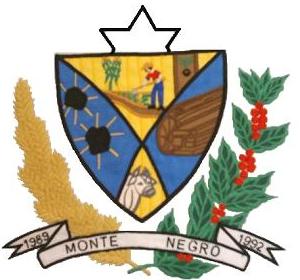                                                                                               ESTADO DE RONDÔNIA       CÂMARA MUNICIPAL DE MONTE NEGRO-RO   PODER LEGISLATIVOATA DA TERCEIRA SESSÃO ORDINÁRIA, DO SEGUNDO PERÍODO LEGISLATIVO, DO PRIMEIRO ANO LEGISLATIVO DA SEXTA LEGISLATURA DA CÂMARA MUNICIPAL DE MONTE NEGRO – RO, EM 16.08-2.013 ÀS 09h00min HORAS.Aos Dezesseis dias do mês de Agosto do ano de dois mil e treze as 09h00min horas, na Sala de Sessões, no Prédio da Câmara Municipal de Monte Negro-RO, reuniram-se sobre a presidência do vereador MARCIO JOSÉ DE OLIVEIRA – PV, e contou com a presença dos seguintes vereadores: TERESA DE JESUS DIOGO PACHECO - PSDB, JOEL RODRIGUES MATEUS – PV, HÉLIO FERREIRA DOS SANTOS – PDT, MARCOS ANTONIO DOS SANTOS - PTB, JOSÉ ANTONIO FRANCISCO DOS SANTOS – PSD, MARCIA FAGUNDES – PSDB, e DENIVALDO MENDONÇA – PSDB. MARCIA FAGUNDES – PSDB. Havendo quorum regimental e invocando a proteção Divina o Senhor Presidente declarou aberta a Sessão. E não havendo oradores inscritos para discussão da Ata da Segunda Sessão Ordinária realizada em 09/08/2013, em seguida passou – se para votação simbólica pela maioria simples de votos, ficando aprovada por oito (08) votos favorável, uma ausência, e nenhum voto contrario, no qual a vereadora Márcia não se encontrava no momento. Em seguida o senhor presidente solicitou a secretaria à leitura do MATERIAL DE EXPEDIENTE que constou: I – Oficio de Nº. 0300/GAB/ 2013, em 12 de Agosto de 2013, autoria de Catiani Cardoso Klukieviz (chefe de gabinete), encaminhando portarias de Nº.583/2013,a 613/2013,e também decretos de Nº.621/2013 a 633/2013 e lei Municipal Nº.0510/2013,seguido documentos em anexo. II – Processo Legislativo de Nº. 038/ 2013, Assunto Projeto de Lei Nº. 606/2013,em 28 de Junho de 2013,autoria do Executivo Municipal, DISPOE: Altera o artigo 3º. da Lei Municipal Nº.497/2013 e dá outras providencias. III- Processo Legislativo de N°.044/2013, Assunto, Projeto de Lei Nº. 612/2013,em 15 de Julho de 2013, autoria do Executivo Municipal, DISPOE: Altera a estrutura administrativa da Prefeitura do Município de Monte Negro - Lei Municipal Nº. 242/PMMN/2006 LEI Municipal Nº. 490/PMMN/2013 e dá outras providencias. IV – Processo Legislativo N°.029/2013,em 18 de Abril de 2013, Assunto, Projeto de Resolução Nº. 100/2013, Autoria, Mesa Diretora, DISPOE: Altera o disposto na Resolução Nº. 074/2007 e dá outras providencias. V – Processo Legislativo N°.049/ 2013,em 13 de Agosto de 2013, Assunto: Projeto de Lei Nº. 616/2013, autoria do Executivo Municipal, DISPOE: Autoriza a abertura de creditos adicionais especiais ao orçamento vigente e dá outras providências. VI – Processo Legislativo N°.048/2013, em 13 de Agosto de 2013,Assunto Projeto de Lei Nº. 615/2013, autoria do Executivo Municipal, DISPOE: Autoriza a abertura de credito adicional especial ao orçamento vigente e dá outras providências. VII - Processo Legislativo Nº. 047/2013,em 13 de Agosto de 2013,Assunto: Projeto de Lei N°.614/2013, autoria do Executivo Municipal, DISPOE: Autoriza a inclusão de novo elemento de despesas, através de abertura de credito adicional especial ao orçamento vigente e dá outras providências. VII - Processo Legislativo N°.046/2013, Assunto: Projeto de Lei N°.613/2013, Autoria: Executivo Municipal, DISPOE; Autoriza a abertura de credito adicional especial por excesso de arrecadação ao orçamento vigente e dá outras providências. Em seguida passou-se para o PEQUENO EXPEDIENTE, em tema livre com o tempo de cinco minutos sem direito a aparte dos demais vereadores. Em seguida fez o uso da tribuna sendo o primeiro orador inscrito o vereador DENIVALDO MENDONÇA – PSDB, que iniciou agradecendo a Deus, cumprimentando o senhor presidente, os colegas vereadores e todo o publico presente. Continuando falou que estava feliz em receber na casa de Lei o Presidente do Partido PSDB, Expedito Junior, falou ainda que foi uma pena o Estado de Rondônia ter perdido um Senador, um senador que valia a pena assistir a TV Senado, mas ficava feliz em saber que podiam contar com uma liderança do Estado de Rondônia, no qual conhecia muito bem os problemas do Município, era também um privilégio três vereadores representando o partido. Em seguida agradeceu a presença,que  ao sair da Zona da Mata, visitando o Vale do Jamari, onde sempre diziam queriam um representante do Vale do Jamarí, mas particularmente ainda não tinha sentido representado pelo Governo de Rondônia, Confúcio Moura,o qual ainda não tinha representado o Estado de Rondônia,porque só deparavam com decepção e retrocesso para o Estado,mas na política tinha momentos baixos,e também momentos que estavam por cima,no momento certo estariam sendo representados,embora fosse por alguém da Zona da Mata,mas que conhecesse a realidade do Município,que tinha sentado juntamente com os vereadores na casa de lei  participado das discussões do Município.Em seguida agradeceu a presença do Expedito Junior,e pediu que voltasse mais vezes,e que fizesse parte da historia de Monte Negro com mais intensidade,agradeceu também a presença de todos. Em seguida fez o uso da tribuna sendo o segundo orador inscrito a vereadora MARCIA FAGUNDES - PSDB, que iniciou agradecendo a Deus por mais um dia, cumprimentando o senhor presidente, em nome do presidente Estadual do PSDB, Expedito Junior cumprimentou os colegas vereadores e todo o publico presente. Continuando falou que era um privilégio te-lo na casa de lei. Falou ainda que podia estar  Governando o Estado, mas infelizmente tinha acontecido um imprevisto que não foi possível, no qual tinham trabalhado juntos até o ultimo momento, sendo decepcionados no final, mas esperava que o ano que vem tivesse preparado, com certeza ter o maior apoio do PSDB, no qual era com união e fidelidade que venciam uma luta, em seguida agradeceu também o Vice – Prefeito Bruno Pereira de Souza pela visita a casa de lei, e agradeceu a todos. Em seguida o senhor presidente cedeu um espaço ao Vice – Prefeito BRUNO PEREIRA DE SOUZA – PR, para fazer algumas considerações, que iniciou agradecendo a Deus, em nome do presidente Marcio José de Oliveira, cumprimentou os demais colegas vereadores, e também o presidente Estadual do PSDB Expedito Junior, que mais uma vez estava visitando o Município de Monte Negro, no qual era um orgulho recebe – ló. Cumprimentou também  todo o publico presente. Continuando falou que sentia honrado em participar da sessão, onde na quinta legislatura teve orgulho em ser vereador, e que estava feliz de estar novamente na tribuna da casa de lei. Disse ainda que conhecia o Presidente do PSDB de longas datas, desde a primeira candidatura,em 1994,com o nº. 2211, falou ainda que teve o orgulho de participar de uma convenção em Porto Velho, e que teve o privilegio de ser um dos Deputados mais votado na historia de Rondônia, falou ainda que não tinha duvida que no próximo ano será o candidato a Governo,mesmo sendo do outro lado PR,mas vai caminhar juntos,no qual conhecia muito bem a política do Estado de Rondônia,disse ainda com certeza vai ter êxito nas próximas eleições,representando muito bem o Estado de Rondônia,não só Monte Negro,mas os cinquenta e dois Municípios.Disse ainda que o Governado atual não tinha honrado seu papel,era do Vale do Jamarí,mas nada tinha feito pela Região,em seguida agradeceu a todos.Em seguida o senhor Presidente cedeu um espaço também ao presidente Estadual do PSDB,Expedito Junior,que iniciou cumprimentando a todos os vereadores, e também o publico presente.Continuando falou ainda que estava feliz em visitar mais uma vez o Município de Monte,ainda não sabia qual o projeto político para o próximo ano.Falou ainda que não era adversário político de ninguém,respeitava a ideologia e a tese de cada partido político.Falou também que no próximo ano a partir de Outubro vai começar discutir sobre o processo da associação do Governador Confúcio Moura,torcia muito por ele,achava que era maior do que o Governo dele,no qual era um Governo muito pequeno para a capacidade que tinha,e pelo o gigante que era o doutor Confúcio,mas infelizmente seu Governo estava patinando,mas estava torcendo que fizesse uma boa administração,quem ganhava com isso era o Estado de Rondônia.Disse ainda que tinha aprendido muito como senador da Republica,mas tinha certeza que ainda não sabia quase nada,ainda tinha muito o que aprender com vereadores,com a sociedade,professores e também com a dona de casa,agradeceu a Deus por ter dado força,não era qualquer político que ficava seis anos fora do mandato,e quando faziam pesquisa no Estado estava liderando,seja para Governador ou Senador.o qual disse ainda que seis anos afastado,mas graças a Deus a população ainda continuava lembrando do nome,no qual era esse o motivo que fazia permanecer na vida política,continuando deixou seus sinceros agradecimentos,e podiam ter certeza se  Deus reservasse o direito de governar o Estado de Rondônia vai enxergar o Município de Monte Negro,assim como enxergava a querida Rolim de Moura.-,em seguida agradeceu a todos.Em seguida o Presidente da casa de Lei MARCIO JOSÉ DE OLIVEIRA falou que nem ia usar a tribuna,mas disse ao vice – Prefeito Bruno Pereira de Souza, e também ao Presidente do PSDB Expedito Junior,que a casa de lei estava de portas abertas a todos,sempre que chegasse no Município fizesse uma visita.E não havendo mais oradores inscritos para o PEQUENO EXPEDIENTE, passou - se para o GRANDE EXPEDIENTE, em tema livre com o tempo de 15 minutos com direito a aparte dos demais vereadores. Em seguida o senhor presidente MARCIO JOSE DE OLIVEIRA passou a presidência a vice – presidente TERESA DE JESUS DIOGO PACHECO, para fazer o uso da tribuna, em seguida fez o uso da tribuna sendo o primeiro orador inscrito o vereador MARCIO JOSE DE OLIVEIRA – PV, que iniciou cumprimentando a senhora presidente, os demais colegas vereadores, e todo o publico presente. Continuando pediu que deixasse registrado as atividades que a casa de Lei tinha desenvolvido durante a semana, não tinha o relato de todos, mas tinham feito visita no Colégio Justino Luiz Ronconi do KM, 74, onde notaram algumas dificuldades que o colégio estava enfrentando, e na oportunidade estava juntamente à secretaria de Educação Roselita Cavalcante, onde fizeram algumas reivindicações, mas ainda tinham que fazer varias que ainda não foram fiscalizadas. Disse ainda que era um colégio que precisava de uma reforma urgente, banheiros sem portas, bebedouros ao céu aberto, no qual fazia necessário cobrar para que fossem tomadas medidas urgentes. Em seguida disse que em reunião com os vereadores disse que precisavam discutir ações, e também colocar em pratica, no qual tinham que andar em conjunto, se trabalhasse individual não tinham êxito, o qual parabenizou os colegas por sempre saírem juntos, não talvez os noves vereadores, mas sempre três, quatro, no qual era importante um numero maior de vereadores para cobrar do Executivo. Falou também que tiveram a discussão do PPA, da agricultura, no qual era importante que todas as secretarias também fizessem o mesmo, onde foram discutidas ações para agricultura durante os quatro anos, o qual disse acreditava muito que a agricultura do Município vai fortalecer em questão da geração de empregos, onde o Município tinha carência, no qual a usina estava indo embora, empresas como as serrarias se fechando, mas precisavam buscar novas empresas sim, mas também fortalecer a agricultura, no qual muitos moradores da cidade também tinham chácaras, só estavam na cidade por falta de incentivo na agricultura, mas a partir do momento que tivesse o incentivo tinha certeza que o povo retornava as suas terras. Falou também que tiveram no hospital revendo a questão do RX, mas por falha da administração estava desde Janeiro cobrando incansavelmente a questão do RX, e também da licitação, por final tinham feito a licitação, onde o técnico teve no local dizendo que só precisava trocar uma chave para instalar o aparelho, mas quando na hora da empresa fazer a entrega do aparelho, disse que precisava de uma modificação,e para ser realizada precisava de licitação para empresa que vai construir.Disse ainda que era lamentável,tiveram dezoito meses para comprar o aparelho,onde o Município era carente,e não ter, por falta as vezes de mais cobrança,falou ainda que talvez ainda vai mais noventa dias para instalação do aparelho.Em parte a vereadora Teresa falou que não tinha conhecimento na área,mas desde o começo estava cobrando que a salão não dava para compor o aparelho,no qual foi desinteresse,  e também falha humana,quem pagava por isso era a população em media de mais três meses,mas juntamente com os demais estariam cobrando.Falou ainda que na visita que fizeram ao colégio depararam com a falta de um professor de inglês,onde a diretora falou que desde o inicio do ano estava em falta de professor,no qual não era bom para os alunos,a qual falou ainda que era uma falha que precisava ser corrigida o mais rápido possível.Retornando o discurso o vereador e presidente Marcio falou aproveitando a visita do Vice – Prefeito pediu que aproximasse mais do Prefeito,o qual tinha passado pelo legislativo e sabia das dificuldades,afinal vereadores eram o para – choque da sociedade.Continuando fez um apelo ao vice – Prefeito em nome da casa de lei que aproximasse mais,conversasse com a equipe, juntamente com a secretaria de saúde, para juntos colocarem as ações em pratica,no qual a saúde tinha prioridade,mas muitas das vezes tinha projetos parado por falta de parecer jurídico,falou ainda que as estradas até podiam esperar,tinha varias outras prioridades,mas a saúde não podia esperar,no qual tinham que cuidar com mais carinho.Falou também a questão do postinho,esperava que os médicos comprovados realmente trabalhassem,mas precisava ter a sala de fisioterapia,no qual o espaço era mito pequeno.em seguida convidou os demais vereadores para juntos com a secretaria fazerem uma visita e cobrar,buscando o melhor para a população,e agradeceu a todos.Em seguida a vice – presidente Teresa retornou a presidência ao presidente Marcio. Em seguida fez o uso da tribuna sendo o segundo orador inscrito a vereadora MARCIA FAGUNDES– PSDB, que iniciou cumprimentando o senhor presidente, os colegas vereadores e todo o publico presente. Continuando falou que era triste a falta de emprego no Município, ficou um ano na secretaria da assistência social,onde criou um banco de dados, justamente para priorizar e ajudar aquelas pessoas que estavam desempregadas, a conseguirem trabalhos através da secretaria,mas infelizmente não existia mais.Falou ainda que existia o setor industrial na cidade não era ilusão,estava no papel, foi aprovado.o terreno foi comprado,o que faltava no momento era o Executivo fazer funcionar,tanto que já tinham cadastrados de quinze a vinte  industrias que pretendiam vir a Monte Negro,a qual disse já estava ótimo,no mínimo duzentas famílias empregadas,a geração de emprego era muito importante,tinha certeza que era  importante também o incentivo a agricultura,mas o que estava faltando era um empenho maior nesta questão.Falou ainda esperava que o Executivo tivesse a par dessa necessidade da população.Falou ainda que o gestor passado tinha deixado em conta o recurso de  seis quilômetros de asfalto,um era para o setor industrial,no qual o terreno era doado,um incentivo para os empresários,só estava faltando colocar as coisas para andar.Em parte o vereador Marcio falou que até convidada os demais colegas para saberem o destino dos seis quilômetros de asfalto,o qual tinha comentado na reunião da acimom,mas não sabiam em qual setor foi destinado,o porque não ser investido no setor industrial,não ia deixar esfriar as buscas de informações,até mesmo para esclarecer a população.Retomando o discurso a vereadora Márcia falou que segundo comentários foi destinado ao loteamento do senhor  Peleu.a qual não achava justo.Falou também queria ver a asfalto do Distrito Massangana que já tinha ouvido falar que também não ia acontecer.Disse ainda o Distrito com toda uma estrutura de um colégio,que só tinha funcionado um ano na gestão passada ,e que hoje estava fechada as portas,falou também a questão do postinho de saúde que ainda continuava fechado,uma estrutura excelente,tinha até uma ambulância que a gestão passada tinha deixado ao Distrito,mas a população daquela região continuava padecendo sem nenhuma assistência,a qual falou ainda que estava na hora de ir até o Prefeito e pedir as devidas providencias a respeito de varias situações que estava acontecendo.Falou ainda a questão do RX,quando precisavam do exame tinham que ir para Ariquemes, ou até Porto Velho dependendo da situação.Disse também que a população de Monte Negro podiam falar mal e também criticar,mas o Executivo tinha deixado a marca dele no Município,no qual tinha uma estrutura de uma rodoviária que a pouco tempo podia ser finalizada,esperava  acontecer porque o recurso tinha ficado em conta,a qual vai ser uma das rodoviárias mais bonita do Estado de Rondônia.Em parte o vereador Marcio falou que o Município tinha que ter memória,mérito para quem tinha,não desrespeitando a administração atual,mas torcia para que também deixasse sua marca,seu registro,para que os futuros vereadores podiam sempre estar lembrando,no qual desejava isso para a gestão atual.Em parte o vereador Joel parabenizou a vereadora pelo discurso,mas as revoltas,as manifestações estavam acontecendo porquê os governantes estavam aplicando o dinheiro publico em Estádio,uma das rodoviárias mais bonita do Estado,mas se fosse um hospital tinha certeza que beneficiava ainda mais a população,falou ainda que os governantes tinham que pensar mais em educação e saúde,antes de tudo se planejarem.Retomando o discurso a vereadora Márcia falou que concordava,mas lembrassem que a estrutura do hospital hoje era outra,nem se comparava com Ariquemes,Campo Novo, e também Buritis,falou ainda que o centro cirúrgico todos deviam conhecer,era um dos melhores da região,muito bem organizado,todo no granelite,o qual foi trabalho do ex – Prefeito,a reforma e ampliação do pronto socorro excelente,no qual tinham uma vereadora que era enfermeira e tinha conhecimento,só o que estava faltando no hospital eram profissionais.Em parte a vereadora Teresa falou que talvez o vereador Joel não tinha sido feliz na expressão,as vezes não querendo dizer que não estava,não era,mas a saúde do Município hoje só faltava ajustar a administração, porque estrutura tinha de dar inveja há  muitos Municípios vizinhos.Falou ainda que tinham um corpo de funcionários qualificados,onde durante a semana tinham recebido uma moça totalmente sem vida,todos sabiam quem dava a vida era Jesus,mas estava com vinte minutos parada, e o pronto socorro com ajuda de Deus não faltou nada,tinham um aparelho no Município que talvez nem o hospital João Paulo de Porto Velho tinha,mas depois de vinte minutos com ajuda de Deus e a competência de todos  trouxeram a vida da moça de volta,no qual era mérito do Município tinha que ser frisado.Falou ainda que se emocionava ao dizer,mesmo que a moça ainda se encontrava no hospital,mas todos tinham elogiado  a equipe e também o pronto socorro,em seguida agradeceu.Retomando o discurso a vereadora Márcia falou que estava fazendo as colocações porque sempre ouvia criticas quanto ao gestor passado,falou ter inveja tudo bem,mas falta de consciência não,disse ainda que tinha ficado triste em questão do Doutor Adelson,mas o qual falou que tinha problemas em questão de processos parados,no qual os funcionários deveriam priorizar mais.falou ainda que era uma pena,as vezes foi até dura em seus pronuncionamentos,e que jamais quis prejudica -  ló,mas o que mais queria que a saúde desse um bom atendimento a população,porque estrutura e funcionários o Município tinha excelentes,só faltava interesse da parte administrativa,em seguida agradeceu a presença de todos. Em seguida fez o uso da tribuna sendo o terceiro orador inscrito o vereador ÃNGELO EMILIO - PT, que iniciou agradecendo a Deus por mais um dia, cumprimentando o senhor presidente, os colegas vereadores e todo o publico presente. Continuando falou que às vezes ficava preocupado com tudo que estava acontecendo, não só no Município como nos demais aos redores. Disse ainda que durante a semana tinha participado da conferencia do Território do Vale do Jamari, aconteceu coisas que deixaram indignados, onde não apareceu nenhum Prefeito para discutir as necessidades do Município, o qual disse que era uma vergonha, mas o Município estava de parabéns onde varias pessoas físicas, como presidente de associações e outros, no momento discutiram a questão da água da zona urbana, estava presente representante do Ministério,representando o Governo,colhendo as informações para discursar a nível nacional,mas infelizmente o Executivo não estava presente,era difícil engolir certos tipos de coisas.Em parte a vereadora Márcia falou que esteve no departamento de comunicação em Porto Velho,onde o Município estava perdendo uma rede de televisão devido o Prefeito não saber,ou não ter interesse,até pediu ao vice – prefeito que levasse ao conhecimento do Executivo,no qual precisava de alguns procedimentos que cabia ao Executivo,e se não tomassem as devidas providencias o mais rápido possível,o Município vai perder uma coisa que seria muito importante,uma conquista a mais para a população,em seguida agradeceu.Retomando o discurso o vereador Ângelo Emilio falou que na quarta – feira juntamente com o secretario de agricultura tiveram em Porto Velho,onde tiveram com o Terra Legal,MMDA,Seagri,em tudo encontraram solução para desenvolver a secretaria de agricultura do Município.Falou ainda que tinha participado da reunião do CMDR,onde foram discutidos questões de planejamento para o PPA durante os quatro anos,onde no final vários agricultores colocaram varias questões,mas tinha notado que a casa de Lei tinha que tomar as providencias imediata criando o fundo da secretaria de agricultura,do jeito que esta não vai funcionar,sendo que a agricultura do Município nunca teve incentivo,nunca teve um secretariado que tivesse boa vontade de olhar para os agricultores,o qual disse se a secretaria tivesse um fundo o trator da agricultura não estava da situação que estava na quarenta ,,no qual o tempo se passava, e a agricultura tinha tempo para trabalhar.Disse ainda  a questão dos cinco por cento que devia ser aplicado na agricultura,onde os assessores falaram que não tinha condições,o porque não, se por lei tinha uma porcentagem direcionadas para todas secretarias,no qual não adiantava nada ter um secretario formado, com tudo para desenvolver um ótimo trabalho,mas se não tivesse recurso para trabalhar, o problema continuava o mesmo,não adiantava nada,falou ainda eram duas questões que a casa de Lei tinha que brigar,a criação do fundo e o cinco por cento do orçamento para agricultura.Em parte o vereador Marcio disse a questão do cinco por cento, que a lei era muito clara,onde dizia que deverá investir nunca menos que cinco por cento,no qual se tivessem investindo menos de cinco por cento estava descumprindo a lei do Município, onde o legislativo tinha que ficar atentos para fazer cumprir a lei,em seguida agradeceu.Retomando o discurso o vereador Ângelo falou  que a casa de lei tinha que tomar as providencias, porque a agricultura era a base do Município.Falou ainda na conferencia que tinha participado quando sanado o problema da água,outros Municípios questionaram  também a falta de água nas propriedades rurais,onde vinha recurso pelo MMDA,mas estavam enfrentando um problema muito difícil, onde o setor chacareiros não tinham água,e o Executivo infelizmente não tinha dado as cara.Em seguida disse que em dois mil e nove teve o presidente do Legislativo do Estado e mais alguns Deputados que não ia citar nomes,mais secretario de saúde do Estado, onde desapareceram com doze milhões do SUS,mas não ouviu ninguém criticar na época,e ninguém falava em copa do mundo,o qual disse tinham que ver primeiro em volta para depois olhar para fora, falou ainda se tivesse que ajudar alguém, era quem estava do seu lado, e não quem estava em outro Estado.Em parte o vereador Joel falou que uma rodoviária linda,muito dinheiro em pouco beneficio para a população.Retomando o discurso  o vereador Ângelo falou que precisava de uma reforma política voltada para o povo,onde tinham que cortar o direito dos empresários financiarem campanha.Em parte o vereador Denivaldo falou que não foi eleitor do Lula e nem da Dilma,mas reconhecia os trabalhos maravilhosos que tinham feito,tinha alcançado as famílias, dando a possibilidade de produzirem,o qual era um exemplo,onde ficou seis meses fora da casa e conseguiu pegar um financiamento do Governo Federal através do Banco do Brasil,com dez anos para pagar,com quase quatro anos de carência, e que estava produzindo vendendo carne Friboi,o qual falou ainda que tinha empréstimo para mulheres,para plantação de horta,criação de boi,de galinha,enfim tudo que quisessem,era uma condição que o Brasil dava aos brasileiros,o qual disse ainda que na infância não existia nenhum tipo de auxilio,onde tinha passado fome e sede,como outras pessoas da mesma geração,não tinha o que se vê hoje, o governo distribuir feijão,a saúde não era para todos,não existia SUS,falou ainda que foi importante o avanço que o Brasil teve isso não podia negar,falou ainda que sempre foi critico ao Prefeito Eloisio,mas reconhecia os trabalhos realizados,ninguém podia negar,sempre foi critico não pelos trabalhos, e nem pela administração,mas pela forma de conduzir a política,o qual pediu que deixasse registrado quando foi para votar o projeto da construção da rodoviária falou que aprovava sim,mas era um elefante branco,o qual entendeu o que o vereador Joel quis dizer,era uma rodoviária fora da realidade do Município,mas por outro lado tinha que pensar auto,fazer o melhor,ser o melhor.Disse ainda com tudo que reclamavam em questão da saúde o Município de Monte Negro ainda era a referencia de outros pequenos Municípios,falou ainda tinham coisas que realmente precisavam ser vistas com carinho,não podia admitir a possibilidade do hospital ficar sem médicos,falou ainda que os legisladores precisavam fazer a diferença, dando um bom exemplo,no qual a casa tinha caminhado de forma correta,em seguida agradeceu a presença de todos.Retomando o discurso o vereador Ângelo Emilio disse  tinha que ver com o Prefeito se tinha cadastrado no Programa mais medico,de repente deixou escapar e o Município estava lascado,em seguida agradeceu a presença de todos e convidou que participasse mais das sessões. Em seguida fez o uso da tribuna sendo o quarto orador inscrito o vereador HELIO FERREIRA DOS SANTOS – PDT, que iniciou agradecendo a Deus por mais um dia, cumprimentando o senhor presidente, os colegas vereadores e todo o publico presente. Continuando falou em vez de ficarem criticando tinham que se unir, sendo parceiro do Prefeito e vice - Prefeito, dos demais colegas vereadores, secretariados, diretores, enfim de todos. Disse ainda se queriam um Município melhor sempre tinham que estar ajudando, onde muitas vezes só sabiam criticar e não olhar o que tinha acontecido de bom ao redor. Continuando falou que o Município estava desenvolvendo muito bem na saúde, educação, agricultura, laser e também esporte, no qual todos sabiam que não estava sendo fácil para ninguém, tinham que trabalhar em parceria buscando o melhor para a população. Falou ainda que a situação das estradas não estava fácil, mas tudo indicava que ainda não vai ser concluído até o inicio das águas, encontraram também varias dificuldades no Hospital, e também nos colégios. Continuando falou que estava correndo atrás de varias emendas, desde o mês de dezembro que estava correndo atrás de uma emenda de duzentos mil para compra de uma ambulância tipo B, mas já tinha chegado uma remessa e estava para chegar às outras a serem entregas. Em parte a vereadora Márcia falou que sempre gostou de parceria, no entanto sempre admirava a ideia do presidente  Marcio em questão de união e parceria,em questão dos vereadores quanto mais unidos melhor seria,mas era difícil parceria com alguém que não queria,a qual disse que tinham prevista uma reunião com Executivo e legisladores,mas já tinha dois meses e ainda não tinha acontecido,a qual sempre quis parceria,o melhor para o Município, falou ainda que o atual Prefeito era uma pessoa excelente,não sabia politicamente porque estava em inicio de mandato,mas se fizesse a metade do que o ex- Prefeito fez, estava de parabéns,o qual tinha pego o Município estruturado era só dar continuidade,em seguida agradeceu.Em parte o vereador Joel falou  que realmente o Executivo tinha afastado da casa de Lei,não atendendo, nem passando situações que estava acontecendo no Município ,no qual a vereadora Márcia estava certa do que tinha falado,em seguida agradeceu.Retomando o discurso o vereador Helio falou não dizendo que a casa não era unida,mas tinha que haver mais parceria,nem porque o Executivo não atendia o telefone ia desistir,tinha que lutar para conseguir o que queria.Em parte o vereador Marcio falou acreditava que a parceria tinha que ter,mas a função dos vereadores era fiscalizar e cobrar do Executivo,também ver as demandas do Município e levar até o Executivo,uma parceria de forma quando para beneficiar o Município,não segurar projetos para não prejudicar a administração.Disse ainda que era interessante o que o vereador Helio tinha falado em buscar benefícios para o Município, mas também tinham que fiscalizar, fiscalizando as dificuldades do Município e levar até o Prefeito, e agradeceu. Retomando o discurso o vereador Hélio falou que estavam cobrando e também sendo cobrados, mas sempre pedindo aos colegas para trabalhar com união e sabedoria, porque se estava ruim para o Prefeito, também estava para os vereadores. Em parte a vereadora Teresa disse só esclarecendo uma parte quando Moreira Mendes teve no Município o vereador Helio já tinha feito à solicitação da ambulância onde não sabia, ainda não tinham parceria, a qual juntamente com o professor José Antonio fez também uma solicitação, o qual com mais clareza, com estrada que tinha na política, falou que a verba não vinha destinada a ambulância do Município, porque tinham acontecido os problemas com as ambulâncias, não desmerecendo o pedido do vereador, a qual era capaz de somar, diminuir jamais, se não era fato não foi ela que tinha levantado à questão, a qual falou ainda que o Moreira Mendes tinha passado duzentos mil de emenda para compra de equipamentos, e não para ambulância, podia sim o Executivo mudar a verba, falou ainda que tinham que trabalhar em harmonia. Falou também que o Executivo tinha que ter uma atenção melhor para o IPREMON,segundo os fiscais constava atraso a mais de três meses,coisas que não podia acontecer,logo vinha para a casa de lei solicitação para parcelamento de IPREMON,isso não era bom para os legisladores,tinham que ficar atentos,era a aposentadoria dos vereadores e funcionários que eram tirado do salário,não era viável que fizessem isso,talvez não era culpa do Prefeito,mas falha de alguém com certeza,em seguida agradeceu. Retomando o discurso o vereador Hélio falou que todos estavam cobrando estradas, mas todos sabiam como estava o andamento, mas será que o Prefeito vai conseguir sem ajuda, sem parceria, se fossem na secretaria de obra as maquinas estavam todas quebradas, falta de caminhão de lixo, ou o Prefeito que não queria fazer as coisas acontecerem, no qual eram situações se os vereadores não ajudar tomar as providencias nada vai acontecer com tudo isso quem sofria era os vereadores, o qual já tinha pedidos de varias pontes, mas a resposta que não tinha maquinários, falou ainda eram situações que precisavam ser olhadas com muita atenção, cuidado e carinho, todos sabiam que a arrecadação do Município tinha caído muitas vezes muitas cobranças acabavam se desgastando. Disse ainda que já tinha cobrado tanto dos secretariados e também do Executivo, que às vezes pensava será que estava sendo justo, mas eram cobrados pela população. Em parte o vereador Marcio esclareceu a todos que estavam presentes, no qual o Projeto tinha chegado à casa de lei, onde o Prefeito tinha feito um convenio com o Estado para recuperação das estradas vicinais, o qual já tinha apresentado no Material de Expediente, provavelmente irá para as Comissões a serem discutidas para votação na próxima sexta – feira, em seguida agradeceu a todos. Retomando o discurso o vereador Helio agradeceu a presença de todos. Em seguida fez o uso da tribuna sendo o quinto orador inscrito o vereador JOEL RODRIGUES MATEUS – PV, que iniciou cumprimentando o senhor presidente, os colegas vereadores e todo o publico presente. Continuando agradeceu a presença do vice – Prefeito Bruno Pereira de Souza, e também do presidente do PSDB, Expedito Junior. Em seguida disse que não ia falar das coisas que não estava dando certo, no qual os demais colegas já tinham falado, só ia falar do que estava dando certo, como um excelente trabalho realizado pela senhora Judite na saúde, no qual era de deixar inveja aos demais que passaram por lá. Falou também a questão da Secretária de Ação Social, a senhora Marinete Mioto, mãe do Prefeito, poderia aproveitar mais, na secretaria Geral, ou na CPL,porque estava desenvolvendo um trabalho serio,ajudando o povo sem interesse político, no qual o que mais dava errado nas secretarias era o interesse político, querendo prejudicar as pessoas. Falou ainda que o Executivo vai ter muitas dores de cabeça enquanto tiver com essas pessoas a frente, o qual parabenizou a senhora Marinete Mioto pelo excelente trabalho desenvolvido, quem trabalha incansavelmente precisava ser reconhecida. Em parte o vereador Marcio falou a questão do setor de regulação era importante frisar o trabalho da senhora Judite. Falou ainda que o ano passado setor de regulação mandou novecentos e vinte e cinco encaminhamentos para Porto Velho, durante todo o ano, mas o relatório apresentado até o mês seis já estavam com dois mil duzentos e vinte e três encaminhamentos, no qual o planejamento foi feito em cima dos novecentos e vinte e cinco encaminhamentos do ano passado, o qual pediu aos demais colegas a discutirem com o Prefeito que não adiantava o trabalho ostensivo da senhora Judite, se quando chegava os encaminhamentos não tinha uma Vã para levar os pacientes a Capital,não adiantava tanto esforço para conseguir e talvez ate ocupar a vaga de outros que também necessitavam,mas não ter como transportar o povo,falou  ainda que não era falta de administração,onde tinham feito planejamento em cima dos que foram o ano passado,mas estava precisando a administração criar um mecanismo para não marcar e não ter como chegar até o destino,em seguida agradeceu.Em parte o vereador José Antonio falou com relação ao que os colegas estavam falando já tinha dinheiro na conta,a qual foi uma emenda do Deputado Adelino Folador para compra de uma Vã,só estava dependendo da celeridade maior do processo,para que fosse desenrolado o mais rápido possível a situação dessa natureza,e agradeceu a todos.Em parte o vereador Marcio falou que tinha chegado a casa de lei um adicional de credito da Vã,e que provavelmente ser aprovado na próxima sexta – feira,em seguida agradeceu.Em parte a vereadora Márcia Fagundes falou que precisava ser aprovado o quanto antes,era caso de urgência.Falou também que o trabalho que a senhora Judite estava fazendo era excelente,uma pessoa que sempre foi competente naquilo que fez,era uma pessoa neutra,mas de grande competência.Falou também a questão da Vã,o bom seria um Micro-Ônibus.Disse também juntamente com o vereador José Antonio foram até o Ministério Publico,onde encontrou com o Deputado Adelino,onde falou a respeito do recurso,para correrem,se não corria risco de perder,no qual tinham que tomar as providencias rápidas para não acontecer como no passado com o recurso que tinha colocado para construção do Centro dos idosos,em seguida agradeceu. Retomando o discurso o vereador Joel falou que a pessoa sozinha não era ninguém, a falha era humana, mas estava acontecendo muito pessoas que não estavam vestindo a camisa para administração, no qual o Executivo ainda vai ter muitos problemas pela frente. Em parte a vereadora Márcia falou que o problema às vezes não era com o Executivo, mas com uma parte de funcionários,quando às vezes criticava o Executivo às vezes cometiam erros e deixava de explicar,às vezes não sendo com a pessoa do Executivo, mas com a equipe que os rodeavam, no qual o Prefeito não ia montar processo, quem ganham para fazer isso eram os funcionários, apesar de serem cobrados, no qual o Prefeito tinha que ser mais linha dura, mão de ferro, logo sendo chamado de ditador, mas a realidade era essa, em seguida agradeceu. Retomando o discurso o vereador Joel falou o Executivo tinha que olhar melhor as pessoas que tinham mais compromisso com a administração, aproveitando em locais mais propícios, em seguida agradeceu a presença de todos. Em seguida o senhor presidente passou a palavra ao vice – prefeito BRUNO PEREIRA DE SOUZA, para fazer as considerações finais. Que iniciou cumprimentando o senhor presidente, os vereadores e todo o publico presente, cumprimentou também o presidente do PSDB, Expedito Junior. Continuando falou que os legisladores estavam fazendo seu papel fundamental, cobrar o Executivo em tudo que estava fazendo. Falou ainda que nas eleições não tiveram êxitos, mas a concorrência que ganhou não pode assumir, onde tiveram o êxito de estar em segundo lugar, mas lembrando que tiveram grande tumulto até o dia vinte e sete de julho,onde prosseguia tramite na justiça,onde passou pela primeira instancia,segunda instancia, e que foi concluído no dia vinte e sete de julho,no qual foi diplomado, tomou posse,nomeou os secretariados durante oito meses bastante falhas vinha acontecendo,mas praticamente tinham começado andar agora depois do ultimo julgamento.Falou ainda que o Executivo começou com atitudes corretas já tinha exonerado dois secretários,da agricultura e da saúde.Disse ainda que vai levar todas as cobranças ao Executivo,o qual estava disposto fazer parceria com o legislativo,o qual estava adiante dos problemas da população,onde a casa de lei no passado não tinha essa parceria com o Executivo.Disse também que o Executivo tinha lhe dado uma força tarefa onde tinha uma relação  muito boa fora do Município,onde seu papel era trazer dinheiro para o Município gerando empregos,intermediando com os Deputados,no qual teve em Brasília com Deputado Marcos Rogério,teve também no gabinete do Deputado Padre Tom,o qual tinha disponibilizou uma emenda de quatrocentos mil para o MDA,falou que tem também emenda do Deputado Carlos Magno,no qual estavam lutando para melhorar o Município.Falou também que tinha pego a Prefeitura com estrutura visual,mas não estrutura de caixa,na realidade não tinha dinheiro,mas o Prefeito estava ajustando para manter o Município em ordem,falou também que tem mais uma emenda do Deputado Flavio Lemos para conclusão da ponte da vinte e cinco,buscando também incentivo para os empresários,se não a única fonte de renda era a agricultura,mesmo assim estava defasada,mas o Prefeito estava correndo atrás.Disse ainda que vai levar todas as reivindicações dos legisladores ao Executivo,a questão da fisioterapia que precisava ter no Postinho de saúde,o asfalto do Distrito Massangana,estava batendo com o governo do Estado a questão das estradas,onde o Governo não quer pagar o fitha,querendo parcelar em quatro parcelas,mas o Prefeito tinha pedido um acréscimo do Projeto vendo se conseguia fazer com recurso próprio,estava difícil não tendo apoio do Governo do Estado.Em seguida parabenizou os legisladores que estavam sendo bem atuante,no qual tinham que trabalhar em conjunto,em seguida agradeceu a todos.E não havendo mais oradores inscritos no Grande Expediente passou-se para a ORDEM DO DIA da presente sessão. Em seguida o senhor Presidente solicitou a senhora secretaria a leitura do I – ITEM – da Ordem do Dia –– Processo Legislativo N°.038/ 2013, Assunto Projeto de Lei Nº. 606/2013,em 28 de Junho de 2013,autoria do Executivo Municipal, DISPOE: Altera o artigo 3º. da Lei Municipal Nº.497/2013 e dá outras providencias.E não havendo oradores inscritos para discussão da referida matéria passou - se para votação,sendo,requerimento do tramite da matéria em única  discussão e votação,votação simbólica,Base Legal,maioria simples de votos, ficando,portanto aprovado o referido  Requerimento por (08) oito votos favoráveis,e nenhum voto contrario.Em seguida passou para votação do Projeto de Lei N°.606/2013, Autoria do Executivo Municipal,sendo tramite da matéria, única  discussão e votação,votação Nominal,Base Legal,Maioria Absoluta de votos,ficando portanto o referido projeto  aprovado por (08) oito votos favoráveis,e nenhum voto contrario. II – ITEM – da Ordem do Dia - Processo Legislativo de N°.044/2013, Assunto, Projeto de Lei Nº. 612/2013,em 15 de Julho de 2013, autoria do Executivo Municipal, DISPOE: Altera a estrutura administrativa da Prefeitura do Município de Monte Negro - Lei Municipal Nº. 242/PMMN/2006 LEI Municipal Nº. 490/PMMN/2013 e dá outras providencias. Em seguida o senhor presidente colocou em votação simbólica o pedido de vista da vereadora Teresa de Jesus Diogo Pacheco, ficando, portanto aprovado por (05) votos favorável,e (02) votos contrários. III – ITEM - Processo Legislativo N°.029/2013,em 18 de Abril de 2013, Assunto, Projeto de Resolução Nº. 100/2013, Autoria, Mesa Diretora, DISPOE: Altera o disposto na Resolução Nº. 074/2007 e dá outras providencias. E não havendo oradores inscritos para discussão da referida matéria passou - se para votação, do Projeto de Resolução N°.100/2013, Autoria: Mesa Diretora, sendo: tramite da matéria, única discussão e votação, votação Nominal, Base Legal, Maioria Absoluta de votos, ficando, portanto aprovado o referido projeto de resolução Nº. 100/2013, autoria: Mesa Diretora, por (08) oito votos favoráveis, e nenhum voto contrario. E não havendo nada para ser deliberado na Ordem do Dia da presente sessão; o senhor Presidente declarou encerrada a sessão, convocando os senhores vereadores para próxima Sessão Ordinária a ser realizada no dia 23 de Agosto de 2013, às 09h00min, e solicitou a mim 1º secretário que lavrasse o presente Ata a qual após lida e se aprovada, seguirá assinada por mim e demais membros da Mesa Diretora. Sala de sessões, 16 de Agosto de 2013.__________________________     	----------------------------------Marcio José de Oliveira                                                                 Teresa de Jesus D.Pacheco                       Presidente/CMMN                                                                                        Vice-Pres./CMMN ·.  ------------------------------------                                                         --------------------------- Joel Rodrigues Mateus                                                                          Hélio F. dos Santos1º Secret/CMMN                                                                                     2° Secret./CMMN.